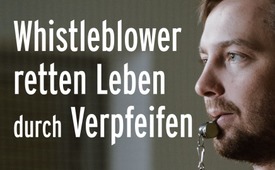 Whistleblower retten Leben durch Verpfeifen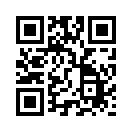 Dass man nicht alles Unrecht hinnehmen muss wie Regen und Schnee, beweisen Whistleblower. Diese verpfeifen, was sich hinter den Kulissen abspielt. Durch ihr couragiertes Auftreten konnten sie bereits Schlimmstes verhindern. Hier einige Beispiele.[Moderation:] Dass man nicht alles Unrecht hinnehmen muss wie Regen und Schnee, beweisen Whistleblower. Diese verpfeifen, was sich hinter den Kulissen abspielt. So bringt z.B. Ex-Pfizer-Mitarbeiterin Karen Kingston ans Licht der Öffentlichkeit, wie viele tödliche Schadstoffe Impfstoffen beigemischt wurden. Der ehemalige Vizepräsident des Impfstoffherstellers Pfizer, Dr. Michael Yeadon, geht sogar so weit, diese Impfung als Mord zu bezeichnen! 
Whistleblowerin Brooke Jackson, Regionaldirektorin bei der Forschungsorganisation Ventavia Research Group, wandte sich direkt an das Medizinjournal British Medical Journal, um Betrug während der klinischen Studien des BioTech-Pfizer-Impfstoffes zu melden. 
Schon 2009 brachte die Journalistin Jane Burgermeister dank einer ihr zugespielten Information ans Licht, wie der Impfstoff-Gigant Baxter mittels verunreinigter Impfstoffe eine Pandemie heraufbeschwören wollte. Auch sie konnte durch ihr couragiertes Auftreten Schlimmstes verhindern.von hm.Quellen:Karen Kingston
https://uncutnews.ch/ehemaliger-pfizer-mitarbeiter-bestaetigt-ja-es-gibt-graphenoxid-im-corona-impfstoff-und-dasist-der-grund/

Dr. Michael Yeadon
https://www.nachrichtenspiegel.de/2021/11/02/ex-vizepraesident-von-pfizer-warnt-eindringlich-das-wird-naechstes-jahr-passieren-wenn-sie-nicht-aufwachen-michael-yeadon-deutsch/

Brooke Jackson
https://reitschuster.de/post/zur-freigabe-mario-regionaldirektorin-meldet-gefaelschte-daten-in-klinischer-studie-bei-pfizer/

Jane Burgermeister
www.medianus.at/jane-buergermeister/Das könnte Sie auch interessieren:#Impfen - Impfen – ja oder nein? Fakten & Hintergründe ... - www.kla.tv/ImpfenKla.TV – Die anderen Nachrichten ... frei – unabhängig – unzensiert ...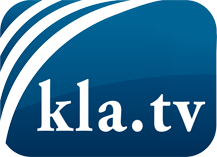 was die Medien nicht verschweigen sollten ...wenig Gehörtes vom Volk, für das Volk ...tägliche News ab 19:45 Uhr auf www.kla.tvDranbleiben lohnt sich!Kostenloses Abonnement mit wöchentlichen News per E-Mail erhalten Sie unter: www.kla.tv/aboSicherheitshinweis:Gegenstimmen werden leider immer weiter zensiert und unterdrückt. Solange wir nicht gemäß den Interessen und Ideologien der Systempresse berichten, müssen wir jederzeit damit rechnen, dass Vorwände gesucht werden, um Kla.TV zu sperren oder zu schaden.Vernetzen Sie sich darum heute noch internetunabhängig!
Klicken Sie hier: www.kla.tv/vernetzungLizenz:    Creative Commons-Lizenz mit Namensnennung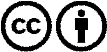 Verbreitung und Wiederaufbereitung ist mit Namensnennung erwünscht! Das Material darf jedoch nicht aus dem Kontext gerissen präsentiert werden. Mit öffentlichen Geldern (GEZ, Serafe, GIS, ...) finanzierte Institutionen ist die Verwendung ohne Rückfrage untersagt. Verstöße können strafrechtlich verfolgt werden.